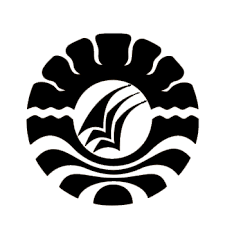 SKRIPSIPENERAPAN PENDEKATAN KONTEKSTUAL DALAM MENINGKATKANHASIL BELAJAR IPA PADA SISWA KELAS V SDN LABUANG BAJI I KECAMATAN MAMAJANG KOTA MAKASSARKHAIFA HAERUNNISAPROGRAM STUDI PENDIDIKAN GURU SEKOLAH DASARFAKULTAS ILMU PENDIDIKANUNIVERSITAS NEGERI MAKASSAR2018